Earth Day: Political Cartoon Analysis AssignmentCritical Thinking: 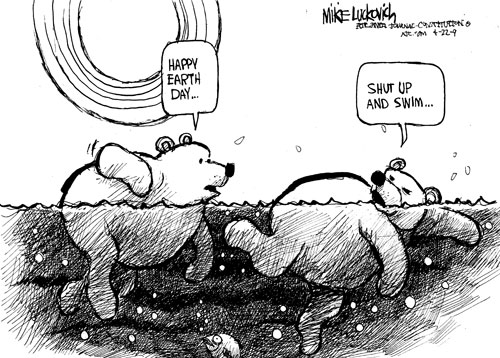 I can analyze and critique informationI can explain different perspectives on present issuesCommunication: I can share and present what I have learnedInstructions:In pairs, or individually you will:Use the internet to find a political cartoon that relates to an environmental issueSave the image to Student Shared > Ms. Beck > Socials 9 > Environment Cartoon (save as your name(s))Complete the “Cartoon Analysis Sheet”PresentationNext class, you will present your cartoon to the class orally.  You can use the SmartBoard to display your image, and will explain to the class:What the message of the cartoon isThe persuasive techniques that the artist usesWhether you think it is persuasiveWhat could be done to make it better/more persuasive